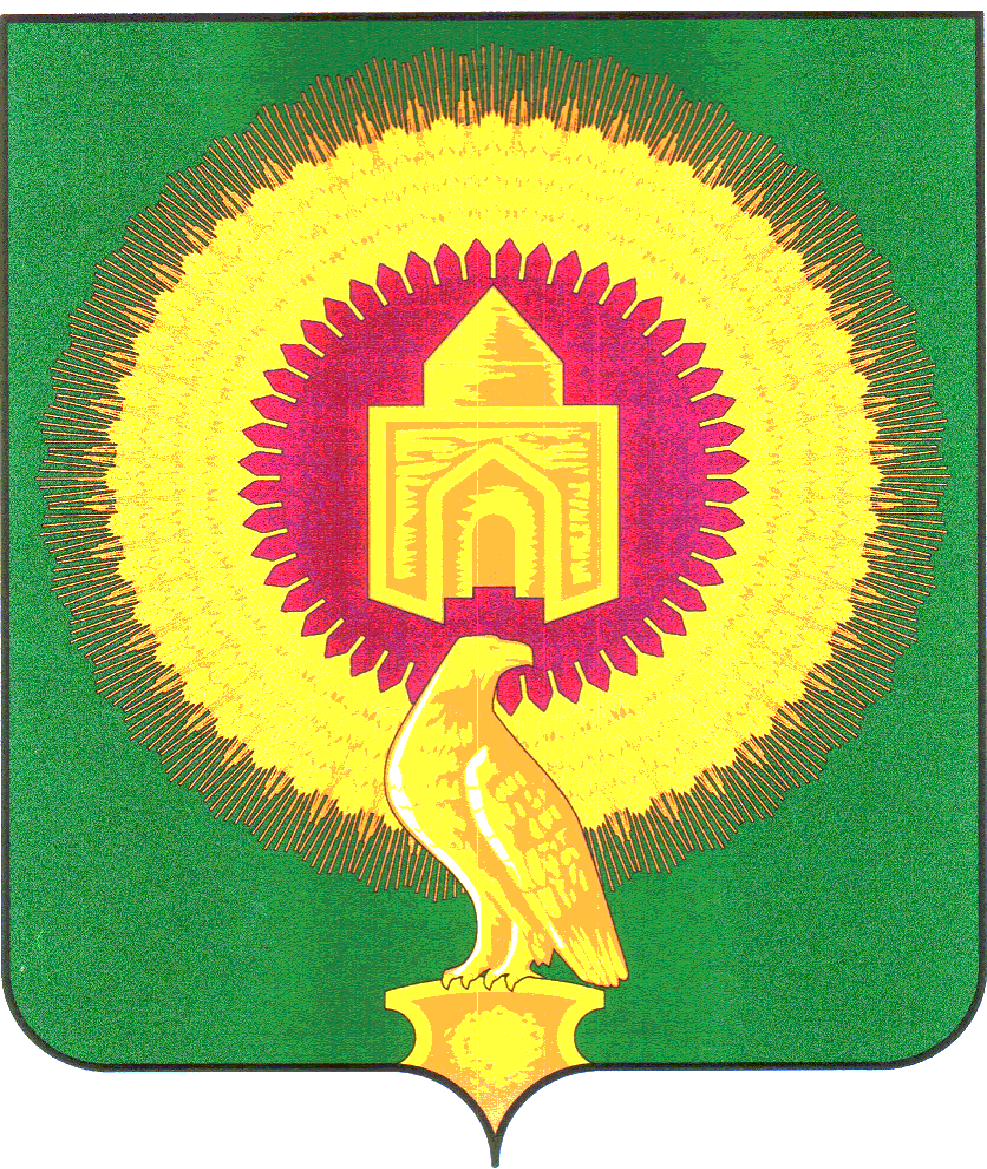 СОВЕТ ДЕПУТАТОВНИКОЛАЕВСКОГО СЕЛЬСКОГО ПОСЕЛЕНИЯВАРНЕНСКОГО МУНИЦИПАЛЬНОГО РАЙОНАЧЕЛЯБИНСКОЙ ОБЛАСТИРЕШЕНИЕот  08 апреля 2019 года      № 3/1Об  исполнении бюджетаНиколаевского сельского поселенияза 1 квартал 2019 года Заслушав доклад главного бухгалтера А.В.Сарычевой «Об  исполнении  бюджета Николаевского сельского поселения за 1 квартал 2019 года», Совет депутатов Николаевского сельского поселения РЕШАЕТ:1. Утвердить отчет об исполнении бюджета Николаевского сельского поселения за 1 квартал 2019 года по доходам в сумме 916,22 тыс. рублей, по расходам в сумме 1041,69 тыс. рублей с превышением расходов над доходами (дефицит бюджета Николаевского сельского поселения) в сумме 125,47 тыс. рублей со следующими показателями: - по доходам бюджета Николаевского сельского поселения за 1 квартал 2019 года согласно приложению 1; - по расходам бюджета Николаевского сельского поселения по ведомственной структуре расходов бюджета за 1 квартал 2019 года согласно приложению 2; - по расходам бюджета Николаевского сельского поселения по разделам, подразделам, целевым статьям и видам расходов классификации расходов бюджетов за 1 квартал 2019 года согласно приложению 3;- по источникам внутреннего финансирования дефицита бюджета Николаевского сельского поселения за 1 квартал 2019 года согласно приложению 4. 	2. Настоящее решение вступает в силу со дня его подписания и обнародования.Глава  Николаевского сельского поселения	А.Ю.КульковПредседатель Совета депутатов	В.В.ХлестоваПриложение № 1к решению Совета депутатов Николаевского сельского поселения «Об исполнении бюджета Алексеевского сельского поселения за 1 квартал  2019 года»от 08 апреля  2019 года  № 3/1Доходы бюджета Николаевского сельского поселения за 1 квартал 2019 годатыс.рублейПриложение № 2к решению Совета депутатов Николаевского сельского поселения «Об исполнении бюджета Алексеевского сельского поселения за 1 квартал  2019 года»от 08 апреля  2019 года  № 3/1Расходы бюджета Николаевского сельского поселения за 1 квартал 2019 года по ведомственной структуре расходов бюджета	                                                                                                                                             тыс.рублейПриложение № 3к решению Совета депутатов Николаевского сельского поселения «Об исполнении бюджета Алексеевского сельского поселения за 1 квартал  2019 года»от 08 апреля  2019 года  № 3/1Расходы бюджета сельского поселения за 1 квартал  2019 года по разделам, подразделам, целевым статьям и видам расходов классификации расходов бюджета Николаевского сельского поселениятыс.рублейПриложение № 4к решению Совета депутатов Николаевского сельского поселения «Об исполнении бюджета Алексеевского сельского поселения за 1 квартал  2019 года»от 08 апреля  2019 года  № 3/1Источники внутреннего финансирования дефицита бюджета Николаевского сельского поселения за 1 квартал 2019 годатыс. рублейГл. администраторКВДНаименование КВДЗачисленоИтого916,2218226,491821.01.02010.01.1000.110Налог на доходы физических лиц с доходов, источником которых является налоговый агент, за исключением доходов, в отношении которых исчисление и уплата налога осуществляются в соответствии со статьями 227, 227.1 и 228 Налогового кодекса Российской Федерации (сумма платежа (перерасчеты, недоимка и задолженность по соответствующему платежу, в том числе по отмененному)6,191821.01.02020.01.1000.110Налог на доходы физических лиц с доходов, полученных от осуществления деятельности физическими лицами, зарегистрированными в качестве индивидуальных предпринимателей, нотариусов, занимающихся частной практикой, адвокатов, учредивших адвокатские кабинеты, и других лиц, занимающихся частной практикой в соответствии со статьей 227 Налогового кодекса Российской Федерации (сумма платежа (перерасчеты, недоимка и задолженность по соответствующему платежу, в том числе по отмененному)0,011821.01.02030.01.1000.110Налог на доходы физических лиц с доходов, полученных физическими лицами в соответствии со статьей 228 Налогового кодекса Российской Федерации (сумма платежа (перерасчеты, недоимка и задолженность по соответствующему платежу, в том числе по отмененному)0,031821.01.02030.01.2100.110Налог на доходы физических лиц с доходов, полученных физическими лицами в соответствии со статьей 228 Налогового кодекса Российской Федерации (пени по соответствующему платежу)0,001821.05.03010.01.1000.110Единый сельскохозяйственный налог (сумма платежа (перерасчеты, недоимка и задолженность по соответствующему платежу, в том числе по отмененному)14,691821.06.01030.10.1000.110Налог на имущество физических лиц, взимаемый по ставкам, применяемым к объектам налогообложения, расположенным в границах сельских поселений (сумма платежа (перерасчеты, недоимка и задолженность по соответствующему платежу, в том числе по отмененному)5,761821.06.01030.10.2100.110Налог на имущество физических лиц, взимаемый по ставкам, применяемым к объектам налогообложения, расположенным в границах сельских поселений (пени по соответствующему платежу)0,751821.06.06043.10.1000.110Земельный налог с физических лиц, обладающих земельным участком, расположенным в границах сельских поселений (сумма платежа (перерасчеты, недоимка и задолженность по соответствующему платежу, в том числе по отмененному)-1,521821.06.06043.10.2100.110Земельный налог с физических лиц, обладающих земельным участком, расположенным в границах сельских поселений (пени по соответствующему платежу)0,501821.09.04053.10.2100.110Земельный налог (по обязательствам, возникшим до 1 января 2006 года), мобилизуемый на территориях сельских поселений (пени по соответствующему платежу)0,07831889,748311.11.05075.10.0000.120Доходы от сдачи в аренду имущества, составляющего казну сельских поселений (за исключением земельных участков)2,528311.17.01050.10.0000.180Невыясненные поступления, зачисляемые в бюджеты сельских поселений1,258312.02.15001.10.0000.150Дотации бюджетам сельских поселений на выравнивание бюджетной обеспеченности686,308312.02.15002.10.0000.150Дотации бюджетам сельских поселений на поддержку мер по обеспечению сбалансированности бюджетов12,408312.02.30024.10.0000.150Субвенции бюджетам сельских поселений на выполнение передаваемых полномочий субъектов Российской Федерации10,828312.02.35118.10.0000.150Субвенции бюджетам сельских поселений на осуществление первичного воинского учета на территориях, где отсутствуют военные комиссариаты12,028312.02.40014.10.0000.150Межбюджетные трансферты, передаваемые бюджетам сельских поселений из бюджетов муниципальных районов на осуществление части полномочий по решению вопросов местного значения в соответствии с заключенными соглашениями164,42Наименование кодаКВСРКФСРКЦСРКВРСуммаИтого1 041,69Администрация Николаевского сельского поселения Варненского муниципального района Челябинской области8311 041,69ОБЩЕГОСУДАРСТВЕННЫЕ ВОПРОСЫ8310100427,55Расходы на выплаты персоналу в целях обеспечения выполнения функций государственными (муниципальными) органами, казенными учреждениями, органами управления государственными внебюджетными фондами8310102990042030110083,48Расходы на выплаты персоналу в целях обеспечения выполнения функций государственными (муниципальными) органами, казенными учреждениями, органами управления государственными внебюджетными фондами83101049900420401100122,65Закупка товаров, работ и услуг для обеспечения государственных (муниципальных) нужд83101049900420401200135,37Расходы на выплаты персоналу в целях обеспечения выполнения функций государственными (муниципальными) органами, казенными учреждениями, органами управления государственными внебюджетными фондами8310106990042040110086,05НАЦИОНАЛЬНАЯ ОБОРОНА83102007,74Расходы на выплаты персоналу в целях обеспечения выполнения функций государственными (муниципальными) органами, казенными учреждениями, органами управления государственными внебюджетными фондами831020319400511801007,74ЖИЛИЩНО-КОММУНАЛЬНОЕ ХОЗЯЙСТВО8310500324,20Закупка товаров, работ и услуг для обеспечения государственных (муниципальных) нужд8310503990600010020087,04Закупка товаров, работ и услуг для обеспечения государственных (муниципальных) нужд8310503990600050020072,74Иные бюджетные ассигнования83105057080200000800164,42КУЛЬТУРА, КИНЕМАТОГРАФИЯ8310800271,37Расходы на выплаты персоналу в целях обеспечения выполнения функций государственными (муниципальными) органами, казенными учреждениями, органами управления государственными внебюджетными фондами83108019904409901100217,57Закупка товаров, работ и услуг для обеспечения государственных (муниципальных) нужд8310801990440990120053,79СОЦИАЛЬНАЯ ПОЛИТИКА831100010,82Социальное обеспечение и иные выплаты населению8311003282002838030010,82Наименование кодаКФСРКЦСРКВРСуммаИтого1 041,69ОБЩЕГОСУДАРСТВЕННЫЕ ВОПРОСЫ0100427,55Расходы на выплаты персоналу в целях обеспечения выполнения функций государственными (муниципальными) органами, казенными учреждениями, органами управления государственными внебюджетными фондами0102990042030110083,48Расходы на выплаты персоналу в целях обеспечения выполнения функций государственными (муниципальными) органами, казенными учреждениями, органами управления государственными внебюджетными фондами01049900420401100122,65Закупка товаров, работ и услуг для обеспечения государственных (муниципальных) нужд01049900420401200135,37Расходы на выплаты персоналу в целях обеспечения выполнения функций государственными (муниципальными) органами, казенными учреждениями, органами управления государственными внебюджетными фондами0106990042040110086,05НАЦИОНАЛЬНАЯ ОБОРОНА02007,74Расходы на выплаты персоналу в целях обеспечения выполнения функций государственными (муниципальными) органами, казенными учреждениями, органами управления государственными внебюджетными фондами020319400511801007,74ЖИЛИЩНО-КОММУНАЛЬНОЕ ХОЗЯЙСТВО0500324,20Закупка товаров, работ и услуг для обеспечения государственных (муниципальных) нужд0503990600010020087,04Закупка товаров, работ и услуг для обеспечения государственных (муниципальных) нужд0503990600050020072,74Иные бюджетные ассигнования05057080200000800164,42КУЛЬТУРА, КИНЕМАТОГРАФИЯ0800271,37Расходы на выплаты персоналу в целях обеспечения выполнения функций государственными (муниципальными) органами, казенными учреждениями, органами управления государственными внебюджетными фондами08019904409901100217,57Закупка товаров, работ и услуг для обеспечения государственных (муниципальных) нужд0801990440990120053,79СОЦИАЛЬНАЯ ПОЛИТИКА100010,82Социальное обеспечение и иные выплаты населению1003282002838030010,82Код бюджетной классификации Российской ФедерацииНаименование источника средствСумма000 01 00 00 00 00 0000 000Источники внутреннего финансирования дефицитов бюджетов125,47000 01 05 00 00 00 0000 000Изменение остатков средств на счетах по учёту средств бюджета125,47